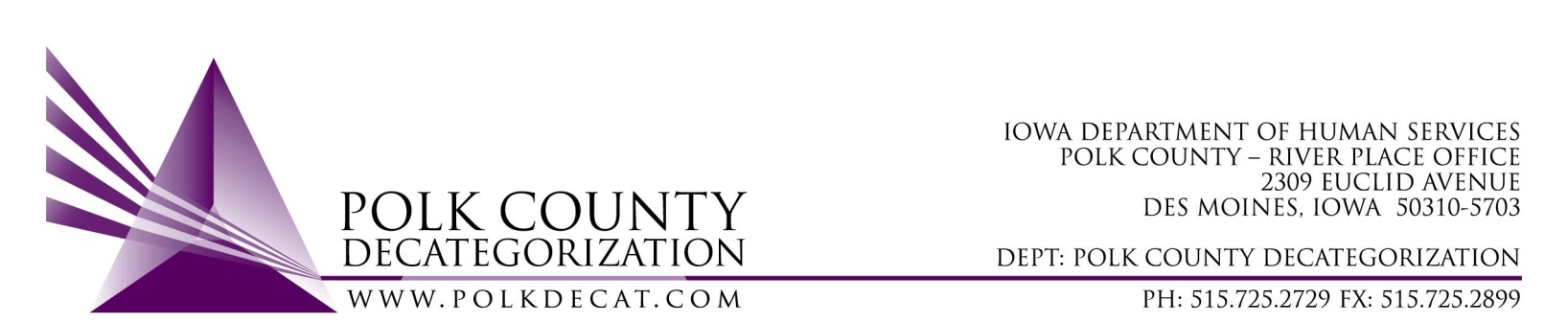 EXECUTIVE COMMITTEE – Conference CallThursday, June 13, 2019Conference Call Meeting MinutesBetty Devine called the meeting to order at 10:02 am.  Also present on the conference call were Chad Jensen, Matt Haynes, Eric Kool, Jim Ward, Stephanie Swartz, Angela Crees and Teresa Burke.   The May 9, 2019, minutes were reviewed.  Eric moved to approve the minutes and Jim seconded.  All were in favor and the motion was carried.Vote to accept the Transfer of Funds letters, FY19 State dollars totaling $1,179,736.00, from JCS:Copies of the 15 Transfer of Funds letters were emailed to the Board before the conference call meeting along with a spreadsheet that summarized the contracts for which the funds would be used and the total.  The Board elected to vote on all the Transfer of Funds letters with one vote as opposed to voting on each individual letter.Stephanie moved to accept all the Tranfer of Funds letters from JCS to Polk Decat.  Angie seconded, all were in favor and the motion was carried.The FY20 Projected Budget was reviewed as it included the JCS Transfers.  FY19 contract spending was reviewed, again focusing on contracts that were underspending and overspending.   Teresa pointed out that the unencumbered JCS funds amount will now be lowered to a more acceptable level.  Teresa also alerted the board that some minor funding and performance measure revisions may be required in the first FY20 Board meeting.Decat Updates:RJCE: Diamond will be attending the IDI training in Minnesota the week of June 24th.    Decat/CPPC: Careportal: Teresa emailed in advance to the Board information on Careportal, which is a faith-based coalition, organized to support children placed out of the home with concrete supports.  One faith-based group usually takes the lead in each area and disseminates the requests for support to the partner organizations.  The Board can review the materials and be prepared to discuss further in the next meeting.For the next meeting:The Board elected to not meet in July due to no pressing voting items.CareportalDiscussion of Scope of Work modifications to DCAT5-18-044, Behavioral Health Coordination, DMPS.Discussion of DCAT5-18-008, Sanctions Learning, funding level.Other contract amendmentsOtherAdjourn: Matt moved to adjourn the meeting at 10:26 am.  Stephanie seconded, all were in favor, and the motion was passed unanimously.The next regularly scheduled meeting will be Thursday, August 8, 2019, 10:00 am, at Polk County River Place, Conference Room 3.  